ГБУ РО «МЕДИЦИНСКИЙ ИНФОРМАЦИОННО-АНАЛИТИЧЕСКИЙ ЦЕНТР»Как я могу сделать лечение гипертонии более эффективным?(памятка для населения)соли содержится в чипсах, крекерах, колбасных изделиях, консервах (в том числе, домашнего приготовления), в замороженных продуктах - избегайте их.Помните: избыточное потребление соли ослабляет эффективность всех лекарств для снижения давления!Что означает «снижение избыточной массы тела»?Оцените свою массу тела по формуле:Индекс массы тела - Вес (в кг)/Рост? (в метрах)Нормальная (идеальная) масса тела -18,5-24,9 кг/м2. Избыточный вес - 25-29,9 кг/м2. Показатель >30 кг/м2 говорит об ожирении. При гипертонии снижение массы тела может значительно улучшить контроль давления. Стремитесь уменьшить свой вес: каждые 5-10 кг снижения веса способствуют снижению АД на 5-20 мм рт.ст. Борьба с избыточной массой тела складывается из рационального питания и увеличения физической нагрузки.Как правильно лечить гипертонию?Лечение гипертонии складывается из немедикаментозных методов и регулярного ежедневного приема лекарств, которые Вам индивидуально подбирает врач.Что такое немедикаментозное лечение гипертонии?Это комплекс мер по изменению образа жизни, физической активности и питания, которые помогают снизить давление.Что включают в себя немедикаментозные методы лечения?Ограничение приема поваренной соли, отказ от курения, ограничение употребления алкоголя, увеличение физической активности, снижение избыточной массы тела.Как ограничить потребление соли? Максимальное суточное потребление соли - 5 г или 1 чайная ложка без “горки” (включая соль, которая уже содержится в продуктах). Такое ограничение соли поможет снизить давление на 4-6 мм рт.ст. Первый шаг - не досаливайте, уберите солонку со стола. Большое количествокак правильно питаться, чтобы снизить вес и давление?Основу рационального питания составляют зерновые продукты: их можно употреблять 7-8 порций в день (пример 1 порции - 1 ломтик хлеба,120 г овсяной каши). количество порций овощей должно быть 4-5 в день, фруктов 2-4 порции (1 порция -160 г сырых или вареных овощей, 180 мл овощного или фруктового сока, 1 фрукт среднего размера). в день можно съесть 2-3 порции молочных продуктов (например, два стаканчика обезжиренного йогурта) или бобовых. употребление масла, жиров, сладостей необходимо ограничить до 1 раза в неделю.Рекомендуется принимать пищу 4-5 раз в день. откажитесь от перекусов. последний прием пищи должен быть не позже, чем за 3-4 часа до отхода ко сну.Что должен знать каждый пациент с гипертонией?Посоветуйтесь с врачом и заполните таблицу:Продолжайте немедикаментозное лечение гипертонии и в тех случаях,когда Вам назначены лекарства для снижения давленияПодготовлено на кафедре кардиологии и клинической фармакологии факультета повышения квалификации медицинских работников Российского Университета Дружбы Народов.Ваши врагиРафинированные продукты (белый хлеб, рис)Закусочная еда (чипсы, гамбургеры)Жареные мясо, птица, овощиЖирные соусыПродукты из цельного молокаКолбасные изделияСладкие напиткиВаши друзьяЗерновые продукты (хлеб с отрубями, гречка, овсяные хлопья)Свежие овощи и фруктыЗапеченные (без жира) или паровые овощиОбезжиренные сыры, соусы, молочные продуктыГриль: овощи, птица, мясо, рыбаОливковое масло■ Как увеличить физическую активность?Увеличение физической активности складываетсяиз малого. По возможности пользуйтесь лестницей,а не лифтом. Разговаривайте по телефону стоя. Спрячьтепульт от телевизора. Больше ходите пешком,гуляйте. По дороге домой с работы выходите на однуостановку раньше. Паркуйте машину подальше отподъезда. Постепенно увеличивайте физическуюнагрузку.Примеры физической нагрузки: быстрая ходьба,плавание, ходьба на лыжах, бег трусцой, езда навелосипеде 30-40 минут не менее 5 раз в неделю.Эффективная физическая нагрузка должна при-водить к увеличению пульса не менее чем на 30%. Минимальная физическая нагрузка должна составлять 10 000 шагов в день. Количество шагов можно контролировать с помощью шагомера. 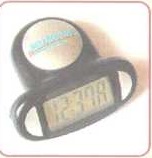 Как бросить курить?Отказ от курения способствует снижению АД, замедлению атеросклероза, снижает риск раковых заболеваний. Курить лучше бросать сразу. При необходимости используйте специальные препараты (жевательная резинка, пластыри и т.д.). Ищите поддержки у родственников и друзей.■ Что значит «ограничить употребление алкоголя»?
Проанализируйте количество употребляемого Вами алкоголя. Максимально допустимое количество алкоголя примерно соответствует 125 мл сухого вина вдень. Обратите внимание, что употребление пиваприводит к значительному увеличению объема
циркулирующей жидкости, особенно если
сопровождается употреблением соленых продуктов(рыбы, орешков и т.д.).Помните: алкоголь может приводить к уменьшению гипотензивного эффекта препаратов, а в некоторых случаях вызывать извращенные реакции на прием некоторых из них!Что Вы должны знатьВаше значение сегодняВаша цельЦелевой уровень АДВесОкружность талииУровень глюкозыУровень холестеринаУровень креатинаИмеется ли гипертрофия сердечной мышцы на ЭКГ или ЭХО-КГ?Имеется ли белок в моче?Названия, дозы и время приема лекарств